知名组织创新专家张丽俊老师历时多年 精心打造《组织创新大课》为企业决策者解决人 、财 、务的核心难题让企业的组织能力跟上业务发展5000家中国优秀企业的管理实践经验集成60个独创落地工具2000+名企业决策者在这里学习训练50个独家实战案例1000+家企业团报学习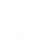 名师授课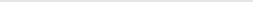 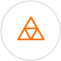 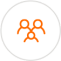 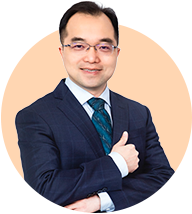 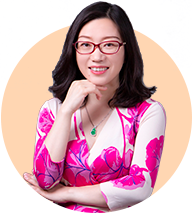 张丽俊 主讲导师创业酵母创始人知名组织创新专家《组织的力量》一书作者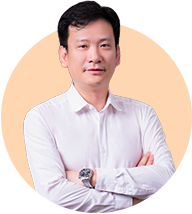 俞朝翎 顾问团领衔导师创业酵母创始人前阿里巴巴全国B2B直销总经理管理类畅销书《干就对了》作者孟长安 助阵导师创业酵母CFO财务资本专家前毕马威 (KPMG)咨询业务专家适合学员企业最佳学员组合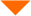 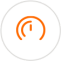 企业CEO/合伙人              业务一把手               人力资源一把手团队共学， 达到决策层同频共振√ 处于快速发展阶段， 需搭建整套顶层架构体系， 或组织能力落后业务发 展的企业√ 处在转型和变革阶段， 组织需要升级迭代的成熟企业为什么要共学？√ 通过体系搭建的系统化学习， 完成 企业一次全面体检√ 通过团队共创， 找到公司关键问题 并达成对企业顶层设计的共识√ 在专家指导下， 共同找到解决落地 问题的初步解决方案（创业酵母可提供协助落地的咨询服务）课程大纲结合独创的企业打天下经营体系J酵母天地图围绕企业的人、财、务的顶层架构进行系统学习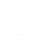 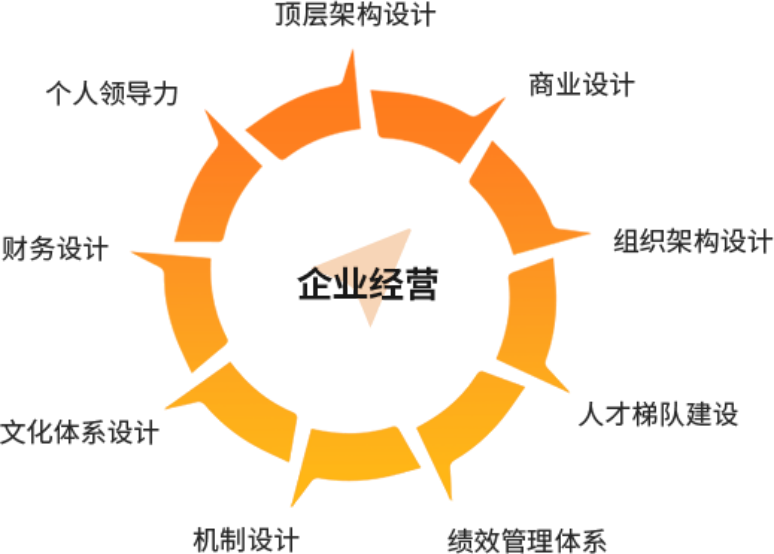 学习方式结合独创的企业打天下经营体系J酵母天地图围绕企业的人、财、务的顶层架构进行系统学习学员见证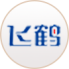 飞鹤集团 董事长 冷友斌通过学习我深刻认识到，组织的变革要引领企业业务的发展，业务在哪儿 ，组织就在哪儿，不能因人设岗 。一切都要从使命 、愿景 、价值观上着手。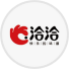 洽洽食品 董事长 陈先保组织大课有成熟的理论体系 、可落地的组织发展策略以及丰富的实战案例，无论是对初创期企业还是成熟期企业， 都能为之带来新的视角和启发。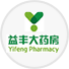 益丰大药房 董事长 高毅我们努力通过组织创新实现战略创新，从0到1；通过正向生长的组织能力复制，保证战略实施从1到100， 实现战略创新的高效复制 。在这个过程中，张丽俊老师的理念和方法论对我们帮助很大。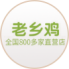 老乡鸡 董事长 束从轩企业体量大了以后，我们发现管理的效率没有以前那么高 。于是，我们挤出时间来听组织创新大课， 听完我们觉得特别有用 。酵母的组织创新大课对于我们这类创业企业特别有效，使我们以后管理效率提升，支撑我们的业务 。期待更多企业家朋友报名酵母的课程来学习。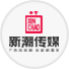 新潮传媒集团 CEO 张继学一个企业是否优秀，通常是由产品力 、渠道力 、品牌力决定的，只要产品能得到消费者认可，渠道建设能领先， 品牌和流量能协同发展，企业大都能成功 。但一个企业要想长期持续成功， 还必须加上组织力 。张丽俊老师是我见过的中国少有的能将组织力讲得通透的管理顾问 。新潮传媒创业8年，得到了她很多的帮助，每次和她交流，我都受益匪浅。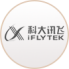 科大讯飞 高级副总裁 杜兰我觉得整个酵母的体系非常像科大讯飞，顶天立地 。顶天，视野非常宽广 ，能看到国际还有国内的各种案例 。立地，就是它特别的有味，特别能够扎根，能够给每个企业做一些真实的诊断，而且能够帮助到企业真正解决实际的问题 。酵母给我们带来非常好的视野。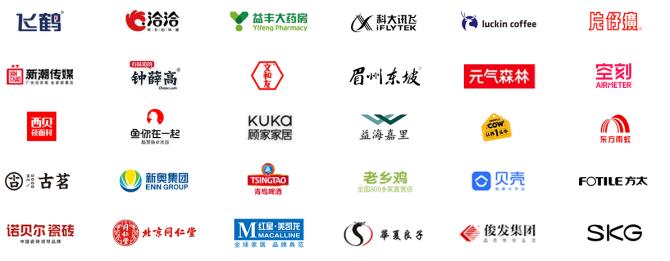 即刻报名诊断企业现状，专业老师为您提供量身定制的企业服 务！￥ 60,000/人企业团购有优惠报名须知报名流程报名 → 企业诊断 → 电话访谈 → 缴费 → 正式录取上课模式是什么？课程采取线上先导课+线下课程，请联系学习咨询 顾问咨询课程详情。如何开始学习？报名成功后 ，您的专属学习顾问为您解答相关课 程问题，请酌情提前规划住宿及交通， 以免影响正常上课。版权声明本课程相关知识产权归创业酵母所有，与本课程 有关的所有课程视频 、文字 、图片等知识产权均归属于创业酵母具体内容以课程现场为准。战略组织绩效人才文化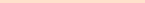 不会定战略，无法通过组织协同臃肿不敏捷 业绩效体系难生效 未能实人才梯队搭建不完善 核文化只是墙上的口号 无体系搭建实现战略落地务落地出现断裂现奖优罚劣心人才留不住法有效落地时间学习内容学习内容学习内容企业顶层架构设计学习目的：学会制定战略课程概要：- 不同生命周期的组织共性- 酵母天地图：企业打天下的营运系统- 企业顶层架构三要素- 企业经营三板斧- 集团年度三会- 集团人力资源战略定位商业设计【商业的本质】学习目的：抓住商业本质课程概要：- 商业不变的本质是什么?- 如何洞察商业本质?- 什么是企业高质量发展的经营模 式?- To B 商业模式的本质- To C 商业模式的本质- C to B 模式解析商业设计【业务设计】学习目的：学会开公司战略共创会课程概要：- 战略设计的七大要素- 战略选择工具：战略从何而来- 战略切入点工具：竞争激烈的红 海市场如何做战略切入- To B与To C的业务流设计- 从战略到执行的业务营运体系组织设计【组织架构设计】学习目的：会设计公司的组织架构课程概要：- 如何通过组织架构进行业务分 析？- 组织架构设计五大要素- 组织架构设计五步法- 组织架构诊断的九大原则- 组织架构实践案例解析组织设计【人才梯队建设】学习目的：建立人才工厂，批量复制人才， 良 将如潮课程概要：- 人才盘点篇- 人才招聘篇      - 人才培养篇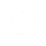 组织设计【绩效管理体系】学习目的：树立正确绩效认知和搭建完整的绩 效体系课程概要：- 绩效的本质，奖优罚劣- 何为好的绩效体系- 如何设计绩效体系- 如何设计绩效目标- 如何通过绩效考评/review系统确 保绩效落地- OKR和KPI的不同使用场景组织设计【机制设计】学习目的：掌握如何搭建公司重要的管理机制课程概要：- 业务管理机制：业务决策 、Review 、业务运营- 人才管理机制：合伙人机制 、接班人机制 、干部流动机制- 利益分配机制：长中短期激励机制，前中后台如何分钱课程概要：- 业务管理机制：业务决策 、Review 、业务运营- 人才管理机制：合伙人机制 、接班人机制 、干部流动机制- 利益分配机制：长中短期激励机制，前中后台如何分钱组织设计【文化体系设计】学习目的：掌握如何搭建公司重要的管理机制课程概要：- 文化是如何形成并运行的？- 不同发展阶段文化的挑战与发展- 如何做文化提炼？- 文化落地五步曲：文化的落地与 传承- 文化落地案例解析- 如何做价值观考核？组织设计【CEO的股权必修课】学习目的：构建融资与融人的股权战略思维课程概要：- 企业不同发展阶段股权架构如何 设计？- 如何保障创始团队对公司的控制 权？- 怎么通过股权激励核心团队？组织设计【领导力与个人 职业发展】学习目的：构建融资与融人的股权战略思维课程概要：- 什么是领导力？- 如何构建个人领导力？- 人才发展全生命周期01课前组织诊断+在线先导学习02课中围绕人、财、务的企业顶层架构进行线下系统学习企业经营管理实战沙盘夯实所学3位老师1对1答疑 ，咨询专家老师专场问诊03课后由课程顾问团队提供： 由酵母咨询专家团队提供：（免费提供）             （付费服务）  解答问题                   1对1诊断企业问题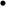 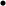   陪伴服务                   1对1出咨询方案1对1企业教练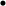 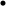   酵母生态资源链接     酵母1对1方案全程跟踪 ，协助拿结果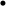 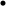 参与酵母城市活动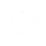 